NẮNG NÓNG CỰC ĐOAN DIỆN RỘNG: CÔNG SUẤT TIÊU THỤ ĐIỆN TOÀN QUỐC LẦN ĐẦU VƯỢT 42.000 MW VÀO TRƯA NGÀY 21/6/2021Diễn biến thời tiết nắng nóng cực đoan diện rộng ở miền Bắc và miền Trung từ ngày 16/6/2021 trở lại đây đã làm tiêu thụ điện của miền Bắc nói riêng và toàn quốc nói chung không ngừng tăng lên. Theo số liệu từ Trung tâm Điều độ Hệ thống điện Quốc gia, vào trưa ngày 21/6/2021, công suất tiêu thụ điện toàn quốc lần đầu tiên vượt 42.000 MW và thiết lập mức đỉnh kỷ lục mới với con số là 42.146 MW. Bên cạnh đó, công suất tiêu thụ điện của riêng khu vực miền Bắc và riêng TP Hà Nội cũng đã lập mức đỉnh kỷ lục mới, với công suất đỉnh mới của miền Bắc là 18.700 MW và của TP Hà Nội là 4.700 MW.Để hạn chế nguy cơ xảy ra sự cố cục bộ trên lưới điện cũng như trong gia đình, EVN tiếp tục khuyến cáo người dân, các cơ quan công sở và nơi sản xuất cần chú ý sử dụng điện an toàn, tiết kiệm, đặc biệt vào các giờ cao điểm trưa và tối, cụ thể là buổi trưa từ 11h30 đến 15h00, buổi tối từ 20h00 đến 23h00. Đồng thời chú ý sử dụng hợp lý điều hoà nhiệt độ (đặt ở mức 26-27 độ trở lên, sử dụng kết hợp với quạt) và chú ý không nên sử dụng đồng thời nhiều thiết bị điện có công suất lớn.Tập đoàn Điện lực Việt Nam (EVN) rất mong luôn nhận được sự chia sẻ và ủng hộ của khách hàng sử dụng điện về các hoạt động sản xuất kinh doanh để EVN tiếp tục hoàn thiện hơn nữa, đáp ứng được yêu cầu ngày càng cao về dịch vụ khách hàng./.THÔNG TIN LIÊN HỆ:Ban Truyền thông - Tập đoàn Điện lực Việt Nam;Email: bantt@evn.com.vn Điện thoại: 024.66946405/66946413; 	Fax: 024.66946402Địa chỉ: Số 11 phố Cửa Bắc, phường Trúc Bạch, quận Ba Đình - Hà Nội;Website: www.evn.com.vn, www.tietkiemnangluong.vnFanpage: www.facebook.com/evndienlucvietnam 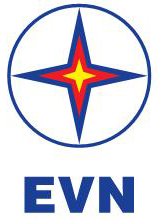 TẬP ĐOÀN ĐIỆN LỰC VIỆT NAMTHÔNG TIN BÁO CHÍHà Nội ngày 21/6/2021